NFAM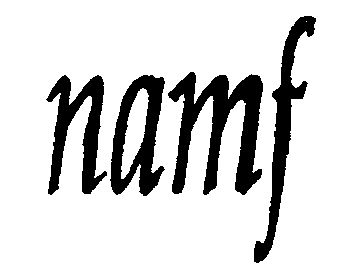 Vårkonferansen 25.-26. april 2018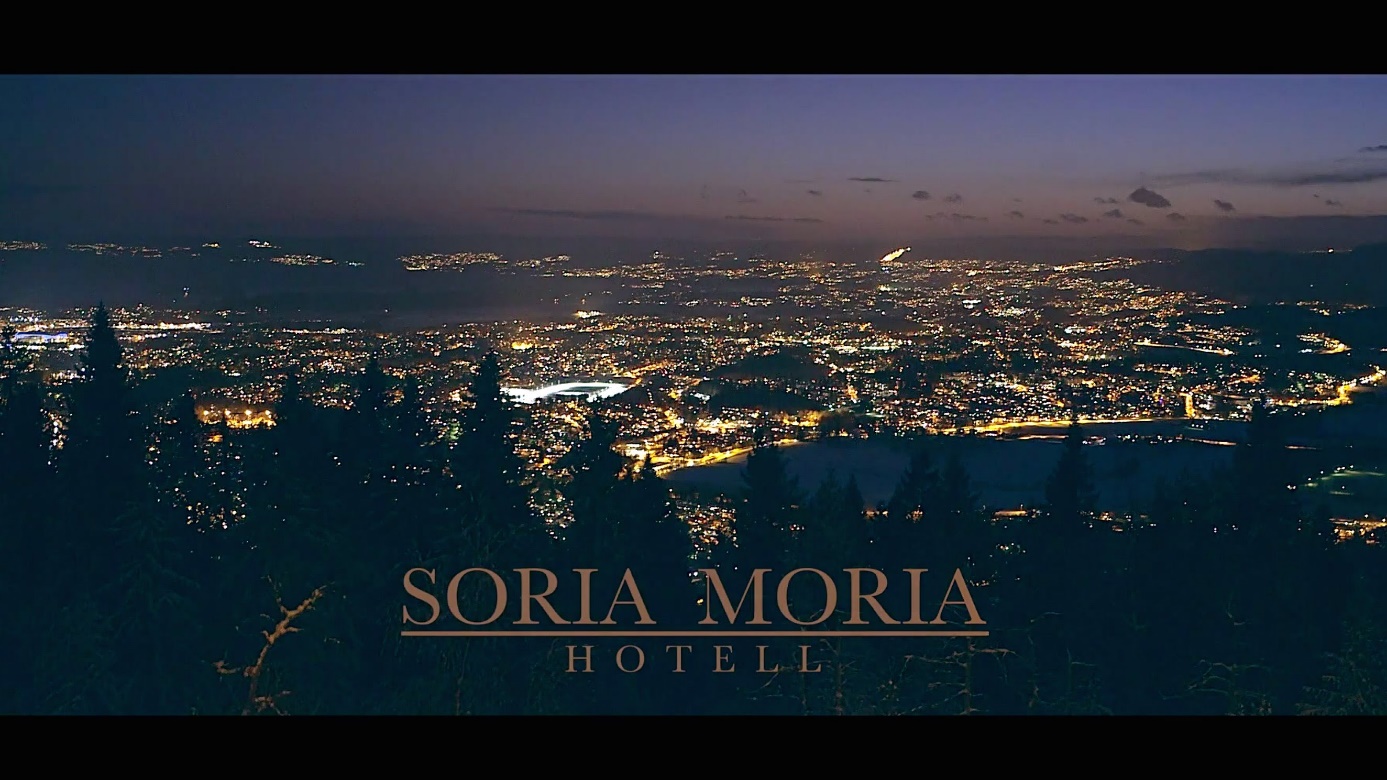 Soria Moria Hotell, OsloAnsvarlig: NFAM/Namf-styretGodkjenning. 
Kurset søkes godkjent med 15 timer som valgfritt kurs i videre og etterutdanningen i 
arbeidsmedisin, samfunnsmedisin og allmennmedisin. 
Kursavgift: kr 3000,- PROGRAMTirsdag 24. april 201819:00: 		Vandring i Ekeberg Parken.  Felles transport fra Soria Moria 18:30 og retur etter endt middag.  (Påmelding)20.00: 		Middag Ekeberg Restaurant (Påmelding)Onsdag 25. april 201808.00-08.30 	KursregistreringHelsekontroll i BHT08.30-10.00 	Helsekontroll i BHT. Arbeidstilsynets krav. 
Ved overlege i Arbeidstilsynet Tone Eriksen10.00-10.30 	Pause10.30-11.30 	Etiske utfordringer. Hvordan bør arbeidslivet forholde seg til de nye muligheter som ny bio- og genteknologi vil gi innen screeningområdet? 
Bedriftslege Monika Lønning innleder til gruppe-arbeid og debatt.11.30 -12.30	Arbeidsmiljø - det glemte gullet. Ved direktør Pål Molander, STAMI
12.30-13.30	Lunsj

Arbeidsrelatert kreft13:00-14:15:	Epidemiologi, yrker, eksponeringer. Ved overlege Tom K. Grimsrud, Kreftregisteret14:15-14:45:	En systematisk og praktisk tilnærming til Benzen. Inklusjonskriterier, register og helseovervåking. Ved Ron Pedersen, Aktimed avdeling AkerCare14:45- 15:15:	Pause 15:15- 15:45:	Kreftfremkallende eksponeringer:  Når skal ansatte registreres i arbeidstaker-register, inkluderes i helseovervåknings-program mv. 
Ved Elizabeth Ravn, Direktoratet for arbeidstilsynet15:45-16:30:	Hvordan gjør vi det i praksis? DiskusjonÅrsmøte 	Namf/NFAM16:45- 17:45:	 Årsmøte Festmiddag på hotellet kl. 20:00 Torsdag 26.april 2018Når krisen rammer:08:30- 09:30:	Kriser – alltid beredt? Effekten av godt forebyggende arbeid. 
Ved overlege kirurgi OUS Pål Aksel Næss09:30- 10:00:	Bedriftshelsetjenesten og kriser. Praktisk forebyggende arbeid og kriseoppfølging.  	   	Ved bedriftsoverlege Laila Torp 10:00-10:30:	PauseMinoriteter og arbeidshelse10:30- 11:30:	Utfordringer i møte med fremmedspråklige arbeidstakere.  Ved Nasjonalt kompetansesenter for migrasjons- og minoritetshelse (NAKMI)11.30-11:40:	Fremmedspråklige og tolking. Forventninger til BHT som helsetjeneste. 
Ved Helsedirektoratet11:40-11:50:	Fremmed språklige og tolking. Forventninger til BHT og arbeidsgiver. 
Ved Arbeidstilsynet11:50-12:15:	Diskusjon; hva gjør vi i praksis? Hvordan sikre fremmedspråkliges rettigheter i forhold til BHT?12:15-13:00	Lunsj13:00-14:30:	MeToo: hvor er vår rolle?  Innlegg ved bedriftslege Kristin Hovland. Diskusjon14:30–15:00:	Nye spesialistregler. Status og praktiske konsekvenser. Ved Spesialitetskomiteen15:00-15:15:	Avslutning og hjemreise

Generalforsamling, onsdag 25. april 16:45 - 17:45
Saker som ønskes fremmet til årsmøtet i NAMF/NFAM bes sendt til e-post: 
namf@legeforeningen.no eller ragni.skille.berger@legeforeningen.no Innen 4 uker før årsmøtet  - senest 26. mars 2018